                       Votre prénom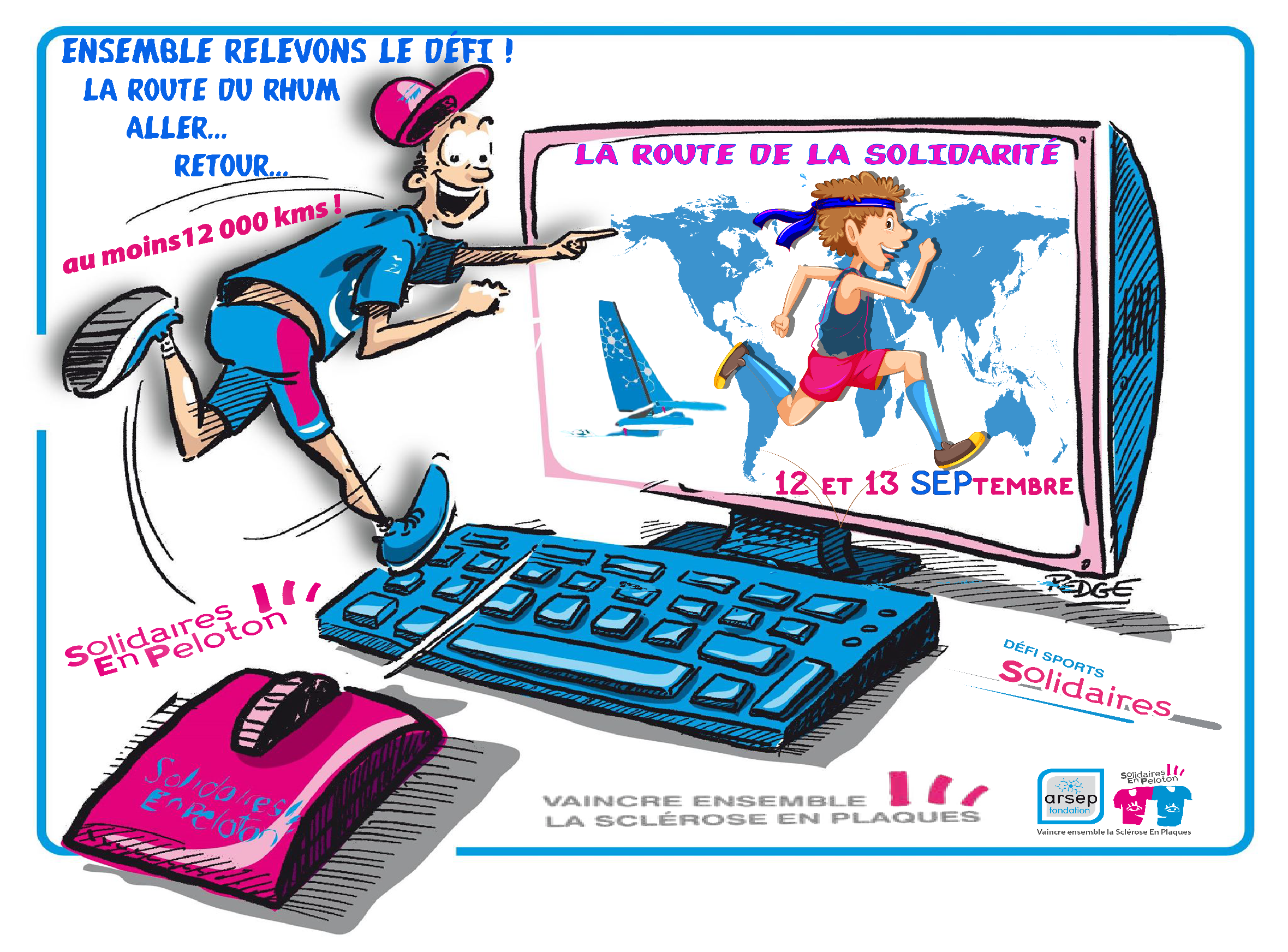 